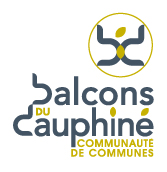 
NOM et Prénom : ……………………………………………………………………………… Age : …........................
Nom de l’activité : ……………………………………………………………………… Horaires : ………………………
* Les informations recueillies sur ce formulaire font l’objet d’un traitement par la communauté de communes des Balcons du Dauphiné en sa qualité de responsable de traitement. Ces données sont exclusivement destinées aux services internes et ne sont pas conservées au-delà des délais règlementaires en vigueur. Conformément à la législation relative à la protection des données personnelles, vous disposez de droits d’accès, de rectification, d’opposition, de retrait de votre consentement et de suppression des données qui vous concernent en vous adressant à la communauté de communes des Balcons du Dauphiné par courrier à l’adresse 100 allée des Charmilles, 38510 Arandon-Passins ou par courriel à l’adresse DPO@balconsdudauphine.com et ce, en justifiant de votre identité. Pour plus d’informations sur la gestion de vos données, notre politique de Confidentialité est disponible sur simple demande.
Je certifie avoir lu et compris les questions ci-dessus et pouvoir attester que mes réponses sont exactes.Je reconnais avoir été averti(e) que toute déclaration inexacte engage ma responsabilité et dégage celle des dirigeants de la structure au sein de laquelle je vais pratiquer les activités aquatiques.Date : ……………………………………….                                                                   Signature :DEPUIS L’ANNEE DERNIEREOUINONEs-tu allé(e) à l’hôpital pendant toute une journée ou plusieurs jours ,□□As-tu été opéré(e) ?□□As-tu beaucoup plus grandi que les autres années ?□□As-tu beaucoup maigri ou grossi ?□□As-tu eu la tête qui tourne pendant un effort ?□□As-tu perdu connaissance ou es-tu tombé sans te souvenir de ce qui s’était passé ?□□As-tu reçu un ou plusieurs chocs violents qui t’ont obligé à interrompre un moment une séance de sport ?□□As-tu eu beaucoup de mal à respirer pendant un effort par rapport à d’habitude ?□□As-tu eu beaucoup de mal à respirer après un effort ?□□As-tu eu mal dans la poitrine ou des palpitations (le cœur qui bat très vite) ?□□As-tu commencé à prendre un nouveau médicament tous les jours et pour longtemps ?□□As-tu arrêté le sport à cause d’un problème de santé pendant un mois ou plus ?□□DEPUIS UN CERTAIN TEMPS (plus de 2 semaines)Te sens-tu très fatigué(e) ?□□As-tu du mal à t’endormir ou te réveilles-tu souvent dans la nuit ?□□Sens-tu que tu as moins faim ? que tu manges moins ?□□Te sens-tu triste ou inquiet ?□□Pleures-tu souvent ?□□Ressens-tu une douleur ou un manque de force à cause d’une blessure que tu t’es faite cette année ?□□AUJOURD’HUIPenses-tu quelquefois à arrêter de faire du sport ou à changer de sport ?□□Penses-tu avoir besoin d’un médecin pour continuer le sport ?□□Souhaites-tu signaler quelque chose de plus concernant ta santé ?□□QUESTIONS A FAIRE REMPLIR PAR TES PARENTSQuelqu’un dans votre famille proche a-t-il eu une maladie grave du cœur ou du cerveau, ou est-il décédé subitement avant l’âge de 50 ans ?□□Etes-vous inquiet pour son poids ? Trouvez-vous qu’il se nourrit assez ?□□Avez-vous manqué l’examen de santé prévu à l’âge de votre enfant chez le médecin ? (cet examen médical est prévu à l’âge de 2ans, 3 ans, 4 ans, 5 ans, entre 8 et 9 ans, entre 11 et 13 ans, entre 15 et 16 ans)□□Si tu as répondu OUI à une ou plusieurs questions, tu dois consulter un médecin pour qu’il t’examine et voit avec toi quel sport te convient. Au moment de la visite, donne-lui ce questionnaire rempli.Si tu as répondu OUI à une ou plusieurs questions, tu dois consulter un médecin pour qu’il t’examine et voit avec toi quel sport te convient. Au moment de la visite, donne-lui ce questionnaire rempli.Si tu as répondu OUI à une ou plusieurs questions, tu dois consulter un médecin pour qu’il t’examine et voit avec toi quel sport te convient. Au moment de la visite, donne-lui ce questionnaire rempli.